ПРОЕКТ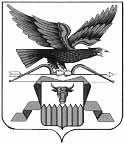 МИНИСТЕРСТВО  КУЛЬТУРЫЗАБАЙКАЛЬСКОГО КРАЯП Р И К А Зот  «____» _________ 2023 года          г. Чита                                       № ___/ОДОб утверждении доклада о результатах обобщения правоприменительной практики Министерства культуры Забайкальского края по итогам осуществления регионального государственного контроля (надзора) за соблюдением законодательства об архивном деле на территории Забайкальского края за 2022 годВ соответствии со статьей 47 Федерального закона от 31 июля 2020 года № 248-ФЗ «О государственном контроле (надзоре) и муниципальном контроле в Российской Федерации», пунктами 19-21 Положения о региональном государственном контроле (надзоре) за соблюдением законодательства об архивном деле на территории Забайкальского края, утвержденного постановлением Правительства Забайкальского края от 15.11.2021 № 442, приказываю:1. Утвердить доклад о результатах обобщения правоприменительной практики Министерства культуры Забайкальского края по итогам осуществления регионального государственного контроля (надзора) за соблюдением законодательства об архивном деле на территории Забайкальского края за 2022 год (прилагается).2. Отделу архивного дела (Т.В. Дондоковой) разместить доклад о результатах обобщения правоприменительной практики Министерства культуры Забайкальского края по итогам осуществления регионального государственного контроля (надзора) за соблюдением законодательства об архивном деле на территории Забайкальского края за 2022 год на официальном сайте Министерства культуры Забайкальского края.Министр культуры                                                                            И.В. ЛевковичДондокова Татьяна Владимировна26 39 60УТВЕРЖДЕНприказом Министерства культуры Забайкальского края от «__»____________2023 г. № ____ДОКЛАДо результатах обобщения правоприменительной практики Министерства культуры Забайкальского края по итогам осуществления контроля (надзора) за соблюдением законодательства об архивном деле на территории Забайкальского края за 2022 годI. Общие положенияДоклад о результатах обобщения правоприменительной практики при осуществлении регионального государственного контроля (надзора) за соблюдением законодательства об архивном деле  подготовлен в соответствии со ст. 47 Федерального закона от 31.07.2020 № 248-ФЗ «О государственном контроле (надзоре) и муниципальном контроле в Российской Федерации» (далее – Федеральный закон «О государственном контроле (надзоре) и муниципальном контроле в Российской Федерации»); со ст. 19-21 Положения о региональном государственном контроле (надзоре) за соблюдением законодательства об архивном деле на территории Забайкальского края, утвержденным постановлением Правительства Забайкальского края от 15.11.2021 № 442.II. Цели и задачи обобщения правоприменительной практикиЦелями обобщения правоприменительной практики являются:1) обеспечение единых подходов к применению Министерством культуры Забайкальского края (далее – Министерство) и его должностными лицами обязательных требований, законодательства Российской Федерации о контроле в сфере архивного дела;2) обеспечение доступности сведений о правоприменительной практике путем их публикации для сведения подконтрольных объектов;3) снижение количества нарушений обязательных требований и повышение уровня защищенности охраняемых законом ценностей за счет обеспечения информированности подконтрольных объектов о практике применения обязательных требований.Задачами обобщения и анализа правоприменительной практики являются:1) выявление проблемных вопросов применения Министерством обязательных требований;2) выработка с привлечением широкого круга заинтересованных лиц оптимальных решений проблемных вопросов правоприменительной практики и их реализация;3) выявление типичных нарушений обязательных требований, причин, факторов и условий, способствующих возникновению таких нарушений;4) подготовка предложений по реализации профилактических мероприятий для их предупреждения.III. Правоприменительная практика организации и проведения государственного контроля (надзора)В 2022 году контроль за соблюдением законодательства об архивном деле, согласно положениям статьи 16 Федерального закона от 22.10.2004 № 125-ФЗ «Об архивном деле в Российской Федерации» (далее – Федеральный закон № 125-ФЗ) на территории Забайкальского края осуществлялся уполномоченным органом исполнительной власти субъекта Российской Федерации в сфере архивного дела.Функция контроля за соблюдением законодательства об архивном деле на территории Забайкальского края возложена на Министерство. Порядок организации и осуществления регионального государственного контроля (надзора) за соблюдением законодательства об архивном деле на территории Забайкальского края определен Постановлением Правительства Забайкальского края от 15.11.2021 № 442. Установление единых правил организации хранения, комплектования, учета и использования документов Архивного фонда Российской Федерации и других архивных документов в соответствии с п. 2 части 1 статьи 4 Федерального закона № 125-ФЗ относится к полномочиям Российской Федерации.Обязательные требования в сфере архивного дела, соблюдение которых подлежит проверке, установлены: -  Федеральным законом № 125-ФЗ; - Приказом Федерального архивного агентства от 02.03.2020 № 24 «Об утверждении Правил организации хранения, комплектования, учета и использования документов Архивного фонда Российской Федерации и других архивных документов в государственных и муниципальных архивах, музеях и библиотеках, научных организациях государственной власти, органах местного самоуправления и организациях»; - Приказом Министерства культуры Российской Федерации от 31.03.2015 № 526 «Об утверждении Правил организации хранения, комплектования, учета и использования документов Архивного фонда Российской Федерации и других архивных документов в органах государственной власти, органах местного самоуправления и организациях»;- Приказом Министерства от 28.02.2022 № 41/ОД «Об утверждении формы проверочного листа (списка контрольных вопросов, ответы на которые свидетельствуют о соблюдении или несоблюдении контролируемым лицом обязательных требований), применяемого Министерством культуры Забайкальского края при осуществлении регионального государственного контроля (надзора) за соблюдением законодательства об архивном деле на территории Забайкальского края».Помимо указанных актов в состав нормативно-правовой базы осуществления регионального контроля входят:- Кодекс Российской Федерации об административных правонарушениях от 30.12.2001 № 195-ФЗ;- Постановление Правительства Российской Федерации от 30.06.2010 № 489 «Об утверждении Правил подготовки органами государственного контроля 3 (надзора) и органами муниципального контроля ежегодных планов проведения плановых проверок юридических лиц и индивидуальных предпринимателей»;Осуществление контроля за соблюдением законодательства об архивном деле в Забайкальском крае направлено на обеспечение сохранности документов Архивного фонда Российской Федерации и других архивных документов организаций, независимо от их форм собственности в интересах граждан, общества и государства. Показателем, характеризующим особенность осуществления указанного контроля со стороны Министерства, является отсутствие нарушений организациями, расположенными на территории Забайкальского края, законодательства об архивном деле Российской Федерации, повлекших необратимый ущерб документам Архивного фонда Российской Федерации. Проверки, проводимые Министерством, основываются на обеспечении соблюдения правил хранения, комплектования, учета и использования документов Архивного фонда Российской Федерации и других архивных документов.Государственный контроль (надзор) осуществляется Министерством на основе управления рисками причинения вреда (ущерба), определяющего выбор профилактических мероприятий и контрольных (надзорных) мероприятий, их содержание (в том числе объем проверяемых обязательных требований), интенсивность и результаты.Министерство для целей управления рисками причинения вреда (ущерба) при осуществлении государственного контроля (надзора) относит объекты контроля к значительной, средней, умеренной и низкой категории риска причинения вреда (ущерба) (далее - категории риска).По состоянию на 01.01.2022 г. объектами контроля Министерства являлись 320 организаций.Заявления и обращения граждан, содержащие сведения о причинении вреда или угрозе причинения вреда охраняемым законом ценностям, в 2022 году в Министерство не поступали.Обращений от физических и юридических лиц о нарушениях законодательства в сфере архивного дела в 2022 году не поступало, в связи с чем протоколы об административных правонарушениях не составлялись и случаи привлечения контролируемых лиц к административной ответственности отсутствовали.В целях снижения административной нагрузки на хозяйствующие субъекты постановлением Правительства Российской Федерации от 10 марта 2022 г. № 336 «Об особенностях организации и осуществления государственного контроля (надзора), муниципального контроля» были установлены ограничения на проведение в 2022 году контрольных (надзорных) мероприятий, проверок при осуществлении видов государственного контроля (надзора), муниципального контроля, порядок организации и осуществления которых регулируются Федеральным законом «О государственном контроле (надзоре) и муниципальном контроле в Российской Федерации», поэтому плановые контрольные (надзорные) мероприятия не проводились.Внеплановые проверки в 2022 году не проводились, в связи с отсутствием оснований для их проведения, т.к. они проводятся при непосредственной угрозе причинения вреда жизни и тяжкого вреда здоровью граждан, по фактам причинения вреда жизни и тяжкого вреда здоровью граждан; при непосредственной угрозе обороне страны и безопасности государства, по фактам причинения вреда обороне страны и безопасности государства и др.IV. Правоприменительная практика соблюдения обязательных требованийОбязательные требования в сфере архивного дела установлены Федеральным законом № 125-ФЗ, Правилами организации хранения, комплектования, учета и использования документов архивного фонда Российской Федерации и других архивных документов в органах государственной власти, органах местного самоуправления и организациях, утвержденными приказом Министерством культуры Российской Федерации от 31.03.2015 № 526 (для архивов организаций), Правилами организации хранения, комплектования, учета и использования документов Архивного фонда Российской Федерации и других архивных документов в государственных и муниципальных архивах, музеях и библиотеках, научных организациях, утвержденными приказом Росархива от 02.03.2020 № 24.В 2022 году отделом архивного дела на официальном сайте Министерства в разделе «Деятельность» подготовлена и опубликована информация для контролируемых лиц о контроле:- Программа профилактики рисков причинения вреда (ущерба) охраняемым законом ценностям на 2023 год Министерства культуры Забайкальского края по региональному государственному контролю (надзору) за соблюдением законодательства об архивном деле на территории Забайкальского края.- сведения о порядке досудебного обжалования;- сведения о способах получения консультаций по вопросам соблюдения обязательных требований;- перечень сведений, запрашиваемых КНО у контролируемых лиц;- перечень нормативных правовых актов, содержащих обязательные требования;- перечень индикаторов риска нарушения обязательных требований;- форма проверочного листа;- нормативные правовые акты, регулирующие осуществление государственного контроля (надзора).Для публичного обсуждения в 2022 году на сайте были размещены:- проект Программы профилактики рисков причинения вреда (ущерба) охраняемым законом ценностям на 2023 год при осуществлении регионального государственного контроля (надзора) за соблюдением законодательства об архивном деле на 2023 год;- проект Приказа об утверждении проверочного листа (списка контрольных вопросов, ответы на которые свидетельствуют о соблюдении или несоблюдении контролируемым лицом обязательных требований), используемых Министерством при проведении плановых проверок соблюдения законодательства об архивном деле на территории Забайкальского края.Программой профилактики на 2022 год предусмотрены следующие виды профилактических мероприятий:1) информирование;2) обобщение правоприменительной практики;3) консультирование;4) профилактические визиты. Согласно Программе профилактики рисков причинения вреда (ущерба) охраняемым законом ценностям на 2022 год при осуществлении регионального государственного контроля (надзора) за соблюдением законодательства об архивном деле на 2022 год Министерством 24.03.2022 г. был осуществлен профилактический визит в Департамент по развитию муниципальных образований Забайкальского края, находящийся по адресу: Забайкальский край, г. Чита, ул. Ленина, 63. Общая продолжительность профилактического визита составила 1,5 часа: с 14 часов 30 минут по 16 часов 00 минут.В ходе визита была проведена профилактическая беседа по месту осуществления деятельности контролируемого лица, консультирование, сбор сведений, необходимых для отнесения его к категориям риска:- вид деятельности контролируемого лица - деятельность органов государственной власти Забайкальского края, кроме судебной власти;- вид объекта контроля – результаты деятельности контролируемого лица, к которым предъявляются обязательные требования;- категория риска объекта контроля - средняя.В ходе проведения профилактического визита проведены консультации по следующим вопросам:- о правилах организации хранения, комплектования, учета и использования документов архивного фонда РФ и других архивных документов в органах государственной власти, органах местного самоуправления и организациях;- о перечне нормативных правовых актов, регламентирующих осуществление контроля (надзора) за соблюдением законодательства об архивном деле;- о перечне актов, содержащих обязательные требования, соблюдение которых оценивается при проведении контрольных (надзорных) мероприятий в рамках контроля (надзора) за соблюдением законодательства об архивном деле;- о порядке осуществления контроля (надзора) за соблюдением законодательства об архивном деле, в том числе подачи возражений на предостережение, обжалования решений, действий (бездействий) должностных лиц Министерства культуры Забайкальского края.- о типовых нарушениях обязательных требований, соблюдение которых оценивается при проведении контрольных (надзорных) мероприятий.В ходе профилактического визита не установлено фактов того, что деятельность Департамента по развитию муниципальных образований Забайкальского края представляет явную непосредственную угрозу причинения вреда (ущерба) охраняемым законом ценностям или такой вред (ущерб) причинен.Контролируемому лицу был дан перечень рекомендаций по устранению выявленных нарушений обязательных требований:- составить номенклатуру дел на 2022 год;- разработать Положение об экспертной комиссии Департамента по развитию муниципальных образований на основе типового положения;-  упорядочить документы постоянного хранения и по личному составу за 2020-2021 годы;- оборудовать место хранения документов постоянного хранения и по личному составу.В целях открытости и повышения информированности подконтрольных объектов о действующих обязательных требованиях на официальном сайте Министерства культуры Забайкальского края ведется и поддерживается в актуальном состоянии подраздел «Контрольно-надзорная деятельность» по адресу: https://mkzk.75.ru/deyatel-nost/kontrol. 